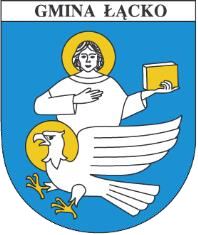 Łącko, dnia ..................................... ....................................................................................... /oznaczenie przedsiębiorczy, imię i nazwisko, nazwa/....................................................................................... /adres siedziby, miejsca zamieszkania/Tel. ……………………………………………………....WÓJT GMINY ŁĄCKOWNIOSEK O WYDANIE ZEZWOLENIA NA SPRZEDAŻ NAPOJÓW ALKOHOLOWYCHProszę o wydanie zezwolenia - zezwoleń -* na sprzedaż napojów alkoholowych przeznaczonych do spożycia w miejscu sprzedaży – poza miejscem sprzedaży - * na następujące rodzaje napojów zawierających:…………. do 4,5% zawartości alkoholu oraz na piwo *…………. powyżej 4,5% do 18% zawartości alkoholu / z wyjątkiem piwa /*  …………. powyżej 18% zawartości alkoholu **zaznaczyć Xw ................................................................................................................................................................... /określenie miejsca; sklep, kawiarnia, itp./  w ................................................................................................................................................................... /dokładny adres punktu sprzedaży/Pełnomocnik /w przypadku ustanowienia/ ...................................................................................................... / imię, nazwisko, adres zamieszkania, tel. kontaktowy/Numer identyfikacji podatkowej – NIP ........................................................................................................Przedmiot działalności gospodarczej ............................................................................................................Adres punktu składowania napojów alkoholowych /magazynu dystrybucyjnego /…………………………….......................................................................................................................................................................Jednocześnie podaję, że punkt ten usytuowany jest zgodnie z zasadami określonymi  w Uchwale Nr 63/XLVI/2014 Rady Gminy Łącko  z dnia 11.09.2014r. w sprawie liczby punktów sprzedaży napojów alkoholowych  przeznaczonych do spożycia poza miejscem sprzedaży i w miejscu, ustalenia zasad usytuowania dla terenu Gminy Łącko miejsc sprzedaży i podawania napojów alkoholowych oraz Uchwały Nr 70/XLIX/2018 Rady Gminy Łącko z dnia 08.08.2018 r. w sprawie ustalenia maksymalnej liczby zezwoleń na sprzedaż napojów alkoholowych na terenie Gminy Łącko.…………………………...................................... /podpis/ Przyjmuję do wiadomości, że zgodnie z art.10 §1 i art. 106 ustawy z dnia 14 czerwca 1960 r. Kodeks postępowania administracyjnego (Dz.U.2020.256 t.j) w związku z art. 18 ust.1 i ust. 3a ustawy z dnia 26 października 1982 r. o wychowaniu w trzeźwości i przeciwdziałaniu alkoholizmowi (Dz.U.2019.2277 ze zm.) wniosek niniejszy skierowany zostanie do Gminnej Komisji Rozwiązywania Problemów Alkoholowych w Łącku celem wydania opinii.………………........................................./podpis/Do wniosku o wydanie zezwolenia dołączam następujące dokumenty: dokument potwierdzający tytuł prawny wnioskodawcy do lokalu stanowiącego punkt sprzedaży napojów alkoholowych, pisemną zgodę właściciela, użytkownika, zarządcy lub administratora budynku, jeżeli punkt sprzedaży będzie zlokalizowany w budynku mieszkalnym wielorodzinnym, decyzję właściwego Państwowego Powiatowego Inspektora Sanitarnego, potwierdzającą spełnienie warunków sanitarnych przez punkt sprzedaży.  W przypadku ustanowienia pełnomocnika do wniosku należy dołączyć dokument stwierdzający udzielenie pełnomocnictwa oraz dowód uiszczenia opłaty skarbowej, zgodnie z art. 4 ustawy z dnia 16 listopada 2006 r. o opłacie skarbowej.  Oświadczam, że osoby trzecie wymienione we wniosku zostały przeze mnie zapoznane z Klauzulą informacyjną UG Łącko dotyczącą art.  14 RODO. Oświadczenie  Oświadczam, że dane zawarte we wniosku i załącznikach są aktualne i zgodne ze stanem faktycznym, a także, iż znane mi są przepisy ustawy z dnia 26 października 1982 r. o wychowaniu w trzeźwości i przeciwdziałaniu alkoholizmowi /Dz.U.2019.2277 ze zm./ oraz przepisy wydanych z jej upoważnienia uchwał Rady Gminy Łącko a w szczególności:  że punkt sprzedaży nie jest usytuowany w miejscach objętych zakazem ustawowym (art. 14):na terenie szkół oraz innych zakładów i placówek oświatowo-wychowawczych, opiekuńczych i domów studenckich, na terenie zakładów pracy oraz miejsc zbiorowego żywienia pracowników,  w miejscach i czasie masowych zgromadzeń,  w środkach i obiektach komunikacji publicznej,  w obiektach zajmowanych przez organy wojskowe i spraw wewnętrznych, jak również w rejonie obiektów koszarowych i zakwaterowania przejściowego jednostek wojskowych,  w ośrodkach szkoleniowych oraz w domach wypoczynkowych (dot. alkoholu kat. C)..………………………………………………….............. /czytelny podpis przedsiębiorcy wnioskującego o zezwolenie/ KLAUZULA INFORMACYJNAZgodnie z art. 13 ust. 1 i ust. 2 Rozporządzenia Parlamentu Europejskiego i Rady (UE) 2016/679 z dnia 27 kwietnia 2016 r. w sprawie ochrony osób fizycznych w związku z przetwarzaniem danych osobowych i w sprawie swobodnego przepływu takich danych oraz uchylenia dyrektywy 95/46/WE (ogólne rozporządzenie o ochronie danych) ogólnego rozporządzenia o ochronie danych osobowych z dnia 27 kwietnia 2016 r. informuję, iż:  Administratorem Pani/Pana danych osobowych jest Gmina Łącko, Tel. 18 	414 07 11.  W sprawach z zakresu ochrony danych osobowych mogą Państwo kontaktować się z Inspektorem Ochrony Danych iod@lacko.pl. Dane osobowe będą przetwarzane w celu realizacji obowiązków prawnych ciążących na Administratorze.  Dane osobowe będą przetwarzane przez okres niezbędny do realizacji ww. celu z uwzględnieniem okresów przechowywania określonych w przepisach odrębnych, w tym przepisów archiwalnych.  Podstawą prawną przetwarzania danych jest art. 6 ust. 1 lit. c) ww. Rozporządzenia.  Odbiorcami Pani/Pana danych będą podmioty, które na podstawie zawartych umów przetwarzają dane osobowe w imieniu Administratora.  Osoba, której dane dotyczą ma prawo do:  dostępu do treści swoich danych oraz możliwości ich poprawiania, sprostowania, ograniczenia przetwarzania, a   także – 
– w przypadkach przewidzianych prawem - prawo do usunięcia danych i prawo do wniesienia sprzeciwu wobec przetwarzania Państwa danych.  wniesienia skargi do organu nadzorczego w przypadku, gdy przetwarzanie danych odbywa się z naruszeniem przepisów powyższego rozporządzenia tj. Prezesa Urzędu Ochrony Danych Osobowych, ul. Stawki 2, 00-193 Warszawa.  Ponadto informujemy, iż w związku z przetwarzaniem Pani/Pana danych osobowych nie podlega Pan/Pani decyzjom, które się opierają wyłącznie na zautomatyzowanym przetwarzaniu, w tym profilowaniu, o czym stanowi art. 22 ogólnego rozporządzenia o ochronie danych osobowych. 